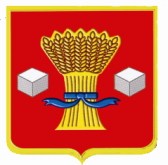 Администрация Светлоярского муниципального района Волгоградской областиПОСТАНОВЛЕНИЕот 26.12.2022                № 2254 	В соответствии с Гражданским кодексом Российской Федерации, Федеральными законами от 12.01.1996  № 7-ФЗ «О некоммерческих организациях», от 06.10.2003 № 131-ФЗ «Об общих принципах организации местного самоуправления в Российской Федерации», от 29.12.2012№ 273-ФЗ «Об образовании в Российской Федерации», постановлением администрации Светлоярского муниципального района Волгоградской области от 24.03.2021 № 457 «Об утверждении Порядка создания, реорганизации, изменения типа и ликвидации муниципальных учреждений Светлоярского муниципального района Волгоградской области, а также утверждения уставов муниципальных учреждений Светлоярского муниципального района Волгоградской области и внесения в них изменений», руководствуясь Уставом Светлоярского муниципального района Волгоградской области,  п о с т а н о в л я ю:1. Утвердить прилагаемый Устав муниципального автономного образовательного учреждения дополнительного образования «Светлоярская детско-юношеская спортивная школа» Светлоярского муниципального района Волгоградской области.2. Директору муниципального автономного образовательного учреждения дополнительного образования «Светлоярская детско-юношеская спортивная школа» Светлоярского муниципального района Волгоградской области (Новак С.В.) обеспечить государственную регистрацию изменений Устава в срок, установленный действующим законодательством.3. Признать утратившим силу постановление администрации Светлоярского муниципального района Волгоградской области от 11.12.2015 № 1750 «Об утверждении Устава муниципального автономного образовательного учреждения дополнительного образования «Светлоярская детско-юношеская спортивная школа» Светлоярского муниципального района Волгоградской области.4. Отделу по муниципальной службе, общим и кадровым вопросам администрации Светлоярского муниципального района Волгоградской области (Иванова Н.В.) разместить настоящее постановление на официальном сайте Светлоярского муниципального района Волгоградской области.	5. Контроль за исполнением настоящего постановления возложить на заместителя главы Светлоярского муниципального района Волгоградской области Кутыгу Г.А.Глава муниципального района                                                                В.В.Фадеев Исп. Струк Е.В.УСТАВмуниципального автономного образовательного учреждениядополнительного образования «Светлоярская детско-юношеская спортивная школа»Светлоярского муниципального районаВолгоградской областиОБЩИЕ ПОЛОЖЕНИЯ1.1. Муниципальное автономное образовательное учреждение дополнительного образования «Светлоярская детско-юношеская спортивная школа» Светлоярского муниципального района Волгоградской области (далее - Учреждение), создано на основании постановления администрации Светлоярского муниципального района Волгоградской области от 02.11.2015 № 1524, в целях реализации права граждан на образование, гарантии общедоступности и бесплатности дополнительного образования в соответствии с Федеральным законом Российской Федерации  от 29.12.2012 № 273-ФЗ «Об образовании в Российской Федерации» (далее Федеральный закон № 273-ФЗ) и Приказом Министерства образования и науки Российской Федерации от 29.08.2013 № 1008 «Об утверждении Порядка организации и осуществления образовательной деятельности по дополнительным общеобразовательным программам». 1.2. Настоящий Устав регулирует   деятельность   некоммерческой   организации муниципального автономного образовательного учреждения дополнительного образования «Светлоярская детско-юношеская спортивная школа» Светлоярского муниципального района Волгоградской области в соответствии с Федеральным законом Российской Федерации от 03.11.2006 № 174-ФЗ "Об автономных учреждениях".1.3. Полное  наименование: муниципальное автономное    образовательное учреждение дополнительного образования «Светлоярская  детско-юношеская спортивная школа» Светлоярского муниципального района Волгоградской области;       сокращенное наименование: МАОУ ДО «Светлоярская ДЮСШ».1.4. Местонахождение Учреждения:юридический адрес: 404171, Волгоградская область, р.п. Светлый Яр, мкр.1, д.1А.фактический адрес: 404171, Волгоградская область, р.п. Светлый Яр, мкр.1, д.1Б.1.5. Организационно-правовая форма – муниципальное автономное учреждение.Тип Учреждения – муниципальное автономное учреждение. В соответствии с типами образовательных организаций, установленными Федеральным законом «Об образовании в Российской Федерации», учреждение относится к общеобразовательной организации.Характер деятельности – образовательная.1.6. Учредителем Учреждения является администрация Светлоярского муниципального района (далее – Учредитель). Функции и полномочия Учредителя осуществляются администрацией Светлоярского муниципального района.        Собственником имущества Учреждения является Светлоярский муниципальный район Волгоградской области.  	1.7. Учреждение имеет печать установленного образца, штампы, бланки со своим наименованием. Учреждение осуществляет свою деятельность в пределах правоспособности, установленной настоящим Уставом, выступает истцом и ответчиком в суде.	1.8. Учреждение вправе вести приносящую доход деятельность, поскольку это служит достижению целей, ради которых оно создано, и соответствует указанным целям. Учредитель вправе приостановить приносящую доход деятельность Учреждения, если она идет в ущерб образовательной деятельности, предусмотренной Уставом Учреждения до решения суда по этому вопросу. 	1.9. Учреждение обладает автономией, под которой понимается самостоятельность в осуществлении образовательной, административной, финансово-хозяйственной деятельности, разработке и принятии локальных нормативных актов в соответствии с законодательством Российской Федерации и иными правовыми актами Российской Федерации, нормативными правовыми актами Волгоградской области, муниципальными правовыми актами Светлоярского муниципального района и настоящим Уставом.	1.10. Деятельность Учреждения основывается на принципах демократии, гуманизма, общедоступности, приоритета общечеловеческих ценностей, жизни и здоровья человека, гражданственности, свободного развития личности, автономности и светского характера образования.	1.11. Обучение в Учреждении с учетом потребностей осуществляется по дополнительным общеразвивающим и предпрофессиональным программам в области физической культуры и спорта. Организационная структура многолетней спортивной подготовки установлена Федеральным законом от 04.12.2007 № 329-ФЗ «О физической культуре и спорте в Российской Федерации» (далее - Федеральный Закон № 329-ФЗ). Продолжительность обучения определяется дополнительными образовательными программами и учебными планами. В Учреждении образовательная деятельность осуществляется на государственном языке Российской Федерации.	1.12. В Учреждении наряду с должностями педагогических работников предусматриваются должности административно-хозяйственных, производственных, учебно-вспомогательных и иных работников, осуществляющих вспомогательные функции, правовой статус (права, обязанности и ответственность) которых закреплен в соответствии с Федеральным законом № 273-ФЗ и Трудовым кодексом Российской Федерации в Правилах внутреннего трудового распорядка Учреждения, должностных инструкциях и трудовых договорах с работниками Учреждения.	1.13. Учреждение действует в соответствии с нормативными правовыми актами Российской Федерации, нормативными правовыми актами Волгоградской области, муниципальными правовыми актами Светлоярского муниципального района, распорядительными актами органов, осуществляющих управление в сфере физической культуры и спорта всех уровней и настоящим Уставом.	1.14. Учреждение может иметь в своей структуре различные структурные подразделения, обеспечивающие осуществление образовательной деятельности с учетом уровня, вида и направленности реализуемых образовательных программ.	1.15. Структурные подразделения Учреждения не являются юридическими лицами и действуют на основании настоящего Устава и положения о соответствующем структурном подразделении, которое утверждается приказом директора Учреждения.	1.16. В Учреждении не допускается создание и деятельность политических партий, религиозных организаций (объединений). Принуждение обучающихся к вступлению в общественные объединения, в т. ч. в политические партии, а также принудительное привлечение их к деятельности этих объединений, участию в агитационных кампаниях и политических акциях не допускается.	1.17. Учреждение формирует открытые и общедоступные информационные ресурсы, содержащие достоверную и актуальную информацию о своей деятельности, обеспечивает доступ к таким ресурсам посредством размещения их в информационно-телекоммуникационных сетях, в т. ч. на официальном сайте Учреждения в сети «Интернет» в соответствии с перечнем сведений, установленных федеральным законодательством.	1.18. Учреждение реорганизуется или ликвидируется в порядке, установленном гражданским законодательством, с учетом особенностей, предусмотренных законодательством Российской Федерации об образовании.2. ПРЕДМЕТ, ЦЕЛИ И ВИДЫ ДЕЯТЕЛЬНОСТИ УЧРЕЖДЕНИЯ2.1. Учреждение осуществляет свою деятельность  в соответствии с предметом и целями деятельности путем выполнения работ, оказания услуг в сфере дополнительного образования физкультурно-спортивной направленности  для обеспечения реализации предусмотренных законодательством Российской Федерации полномочий органов местного самоуправления Светлоярского муниципального района Волгоградской области.2.2. Предметом деятельности Учреждения является  образовательная и иная деятельность Учреждения, направленная на достижение целей его создания.2.3. Основной целью деятельности Учреждения является  образовательная деятельность, которая включает в себя  реализацию дополнительных общеобразовательных программ (дополнительных общеразвивающих программ и дополнительных предпрофессиональных программ) физкультурно-спортивной направленности.       2.4. Основными задачами  Учреждения являются:- создание и обеспечение необходимых условий для личностного развития, укрепления здоровья и профессионального самоопределения  обучающихся;- выявление, развитие и поддержка талантливых детей, а также лиц, проявивших выдающиеся способности в области физической культуры и спорта;- обеспечение духовно-нравственного, гражданско-патриотического, военно-патриотического, трудового воспитания обучающихся;-  формирование и развитие творческих способностей обучающихся;- удовлетворение индивидуальных потребностей обучающихся в   нравственном и интеллектуальном развитии, а также в занятиях физической культурой и спортом;-  формирование культуры здорового и безопасного образа жизни;-   профессиональная ориентация обучающихся;- подготовка спортивного резерва и спортсменов высокого класса в соответствии с федеральными стандартами спортивной подготовки, в том числе из числа обучающихся с ограниченными возможностями здоровья;-  социализация и адаптация обучающихся к жизни в обществе;-  формирование общей культуры обучающихся; -  удовлетворение иных образовательных потребностей и интересов обучающихся, не противоречащих законодательству Российской Федерации, осуществляемых за пределами федеральных государственных образовательных стандартов и федеральных государственных требований.2.5. Учреждение осуществляет обучение и воспитание в интересах личности, общества, государства, обеспечивает охрану здоровья и создание условий для разностороннего развития личности, в том числе возможности удовлетворения потребности обучающегося в самообразовании и получении дополнительного образования. 2.6. Учреждение в соответствии с законодательством Российской Федерации несет ответственность за:–  невыполнение или ненадлежащее выполнение функций, отнесенных к её компетенции;– реализацию не в полном объеме образовательных программ в соответствии с учебным планом;– качество образования своих выпускников;– жизнь и здоровье обучающихся и работников Учреждения во время образовательного и воспитательного процессов;– нарушение или незаконное ограничение права на образование и предусмотренных законодательством об образовании прав и свобод обучающихся, родителей (законных представителей) несовершеннолетних обучающихся нарушение требований к организации и осуществлению образовательной деятельности Учреждения и её должностные лица несут административную ответственность в соответствии с Кодексом Российской Федерации об административных правонарушениях;– иные действия (бездействия) в соответствии с федеральным законодательством и законодательством Волгоградской  области (ч.7 ст. 28 ФЗ № 273-ФЗ);2.7. К основным видам деятельности, осуществляемых Учреждением для достижения целей, ради которых оно создано, относятся:1) реализация дополнительных общеобразовательных программ в области  физической культуры и спорта:а)  реализация   дополнительных  общеразвивающих  программ;б)  реализация дополнительных предпрофессиональных программ.проведение учебно-тренировочных занятий по видам спорта, указанных в лицензии, согласно расписанию, с детьми и взрослыми;проведение учебно-тренировочных сборов для выявления и подготовки перспективных спортсменов и формирования сборных команд к соревнованиям;создание и совершенствование собственной учебно-тренировочной базы;участие в соревнованиях, семинарах, тренировочных сборах на территории России;организация и проведение спортивно-массовых мероприятий, праздников, соревнований, показательных выступлений учащихся;организация летнего отдыха детей на базе спортивно-оздоровительных лагерей;информационно-рекламная деятельность, проведение выставок достижения в спорте;организация и проведение смотров-конкурсов среди тренеров-преподавателей и спортсменов;ведение методической работы, направленной на совершенствование образовательного процесса, программ, форм и методов деятельности, мастерства педагогических работников;организация и осуществление медицинского контроля за состоянием здоровья спортсменов на всех этапах учебного процесса и на соревнованиях, профилактика и предупреждение случаев спортивного травматизма;организация работы спортивных сооружений (стадионов, спортивных комплексов, комплексов  плоскостных спортивных сооружений, спортивных  площадок, спортивных залов и др.); бесплатное предоставление спортивных сооружений  и спортивного инвентаря жителям поселений для занятия физической культурой и спортом;  проведение текущего и капитального ремонта  спортивных сооружений и спортивного инвентаря, находящихся  в оперативном управлении Учреждения;  организация и проведение конференций,  семинаров, выставок, ярмарок, аукционов, других мероприятий по проблемам развития физической культуры и спорта;организация занятий по общефизической и специальной физической подготовке детей и взрослых к сдаче нормативов Всероссийского физкультурно-спортивного комплекса «Готов к труду и обороне»; хозяйственная деятельность; осуществление иных видов деятельности, не противоречащих действующему законодательству. 2.8. Учреждение вправе осуществлять иные приносящие доходы виды деятельности, не относящиеся к основным видам деятельности,  лишь постольку поскольку это служит  достижению целей,  ради которых оно создано.3. УПРАВЛЕНИЕ УЧРЕЖДЕНИЕМ3.1. Управление Учреждением осуществляется в соответствии с законодательством Российской Федерации на основе сочетания принципов единоначалия и коллегиальности.3.2. Единоличным исполнительным органом Учреждения является директор, который осуществляет текущее руководство деятельностью Учреждения.Директор назначается на должность и освобождается от должности главой Светлоярского муниципального района Волгоградской области (по срочному трудовому договору).Директор подотчетен Учредителю по всем вопросам деятельности Учреждения.Директор действует от имени Учреждения без доверенности, в том числе представляет его интересы в органах государственной власти, местного самоуправления, во всех судах судебной системы Российской Федерации, административных и правоохранительных органах, органах дознания, предварительного следствия, прокуратуре и иных государственных органах, во взаимоотношениях с юридическими и физическими лицами.Директор имеет право делегировать часть своих полномочий своим заместителям, определить порядок, объем и условия исполнения обязанностей руководителя в период своего временного отсутствия.Должностные обязанности директора не могут исполняться по совместительству.Директор, выполняя свои должностные обязанности, не может совмещать их с другой оплачиваемой руководящей должностью.3.2.1. К компетенции директора относится решение всех вопросов деятельности Учреждения, кроме тех, решение которых настоящим Уставом, законодательством Российской Федерации и Волгоградской области, муниципальными правовыми актами Светлоярского муниципального района отнесено к компетенции Учредителя, коллегиальных органов управления Учреждения, в том числе:1) издание приказов и указаний, обязательных для всех работников и учащихся Учреждения;2) руководство, координация и контроль учебно-тренировочного процесса в соответствии с настоящим Уставом;3)  организация:а) согласования (совместно с Управляющим советом Учреждения и коллегиальными органами управления в соответствии с установленными полномочиями) и принятия локальных нормативных актов Учреждения;б) текущего контроля и промежуточной аттестации обучающихся, установления их форм, периодичности и порядка проведения;в) индивидуального учета результатов освоения обучающимися дополнительных программ спортивной подготовки, а также хранение в архивах информации об этих результатах на бумажных и (или) электронных носителях;г) проведения самообследования Учреждения, обеспечение функционирования внутренней системы оценки качества дополнительного образования;4) согласования программы развития Учреждения, плана финансово-хозяйственной деятельности Учреждения, правил внутреннего распорядка обучающихся Учреждения, правил внутреннего трудового распорядка работников Учреждения, штатного расписания, структуры Учреждения, образовательных программ, календарного учебного графика, учебного плана, расписания учебных занятий, планов работ и иных локальных актов Учреждения по основным вопросам организации и осуществления дополнительного образования в сфере физической культуры и спорта в пределах своей компетенции в соответствии с законодательством Российской Федерации;5) прием на работу и увольнение работников Учреждения, заключение с ними и расторжение трудовых договоров; распределение должностных обязанностей; создание условий и организация дополнительного профессионального образования работников; поощрение и наказание работников Учреждения;6) прием обучающихся в Учреждение, изменение и прекращение образовательных отношений с обучающимися;7) обеспечение:а) выполнения федеральных спортивных стандартов по видам спорта;б) безопасных условий и охраны труда в Учреждении;в) создания и ведения официального сайта Учреждения в сети «Интернет»;г) реализации обучающимися академических прав и мер социальной поддержки;д) реализации педагогическими работниками академических прав и свобод, а также трудовых прав и социальных гарантий;е) надлежащего оформления всех совершаемых Учреждением сделок, ведение всей необходимой в деятельности Учреждения документации, целевое расходование денежных средств Учреждения, сохранность и надлежащее использование имущества, закрепленного за Учреждением;8) создание необходимых условий для охраны и укрепления здоровья обучающихся и работников Учреждения;9) содействие деятельности общественных объединений обучающихся, их законных представителей, осуществляемых в Учреждении и не запрещенной законодательством Российской Федерации;10) материально-техническое обеспечение образовательной деятельности, оборудование помещений в соответствии с государственными и местными нормами и требованиями, в том числе в соответствии с федеральными стандартами спортивной подготовки;11)​ предоставление Учредителю и общественности ежегодного отчета о поступлении и расходовании финансовых и материальных средств, а также отчета о результатах самообследования;12) составление и утверждение отчета о результатах деятельности Учреждения и об использовании закрепленного за ним муниципального имущества в Порядке, определенным соответствующим органом, осуществляющим функции и полномочия учредителя; 13)​ внесение вопросов в повестку дня общего собрания работников Учреждения,  Наблюдательного совета Учреждения, Управляющего совета Учреждения и педагогического совета  Учреждения;14)​ право приостановления выполнения решений коллегиальных органов управления или наложения вето на их решения, противоречащие действующему законодательству, настоящему Уставу и иным локальным актам;15) решение иных вопросов деятельности Учреждения в соответствии с законодательством Российской Федерации, Волгоградской области и муниципальными - правовыми актами Светлоярского муниципального района Волгоградской области.3.3. В Учреждении формируются коллегиальные органы управления, к которым относятся: 1) Общее собрание работников Учреждения (далее – Общее собрание);2) Наблюдательный совет Учреждения (далее - Наблюдательный совет);3) Управляющий совет Учреждения (далее – Управляющий совет);4) Педагогический совет Учреждения (далее – Педагогический совет);5) Методический совет Учреждения (далее – Методический совет).3.4. Трудовой коллектив составляют все работники Учреждения.Полномочия трудового коллектива осуществляются Общим собранием – собранием членов трудового коллектива Учреждения:1) Общее собрание является постоянно действующим органом коллегиального управления. Деятельность Общего собрания регламентируется Положением о работе Общего собрания. В заседании Общего собрания имеют право принимать участие все работники Учреждения;2) Общее собрание созывается по мере надобности, но не реже одного раза в год. Инициатором созыва Общего собрания может быть Учредитель, директор, профессиональный союз или инициатива не менее одной трети работников Учреждения (изложенная устно или в письменной форме директору Учреждения);3) ведение Общего собрания осуществляет директор, который обязан приостановить выполнение его решений или наложить вето на решения в случаях их противоречия действующему законодательству, настоящему уставу и иным локальным актам. Директор вправе привлекать к участию в Общем собрании любых юридических и (или) физических лиц, секретарь Общего собрания избирается из числа присутствующих на заседании открытым голосованием простым большинством голосов;4) заседание Общего собрания правомочно, если на нем присутствует более половины работников Учреждения;5) решения Общего собрания принимаются открытым голосованием простым большинством голосов присутствующих на собрании. В случае равенства голосов решающим является голос директора Учреждения. В случае если директор не согласен с решением Общего собрания, он выносит вопрос на рассмотрение Учредителя;6) решение Общего собрания по вопросам его компетенции принимается 2/3 голосов его членов, присутствующих на собрании;7) решения Общего собрания, принятые в пределах его полномочий, являются обязательными для всех участников образовательных отношений, и вступают в силу после его оформления приказом директора Учреждения;8) заседания Общего собрания протоколируются. Каждый протокол подписывается председателем и секретарем. Книга протоколов вносится в номенклатуру дел Учреждения и хранится в ее канцелярии;9) к компетенции Общего собрания относятся:а) принятие Коллективного договора и внесение в него изменений;б) избрание комиссии по трудовым спорам и представителей в Наблюдательный совет и Управляющий совет;в) рассмотрение вопросов, выносимых на его обсуждение директором или Управляющим советом;г) контроль реализации своих решений.3.5. В Учреждении создается Наблюдательный совет – коллегиальный орган управления Учреждения.Деятельность Наблюдательного совета регламентируется Положением о Наблюдательном совете:1) создается Наблюдательный совет в составе не менее чем пять и не более чем одиннадцать членов. В состав Наблюдательного совета входят представители Учредителя, представители органов местного самоуправления, на которых возложено управление муниципальным имуществом, и представители общественности. В состав Наблюдательного совета могут входить представители иных государственных органов, органов местного самоуправления, представители работников Учреждения. Количество представителей государственных органов и органов местного самоуправления в составе Наблюдательного совета не должно превышать одну треть от общего числа членов Наблюдательного совета. Не менее половины из числа представителей государственных органов и органов местного самоуправления составляют представители органа, осуществляющего функции и полномочия Учредителя. Количество представителей работников Учреждения не может превышать одну треть от общего числа членов Наблюдательного совета;2) срок полномочий Наблюдательного совета составляет пять лет;3) одно и то же лицо может быть членом Наблюдательного совета неограниченное число раз;4) директор Учреждения и его заместители не могут быть членами Наблюдательного совета, директор Учреждения участвует в заседаниях Наблюдательного совета с правом совещательного голоса;5) членами Наблюдательного совета не могут быть лица, имеющие неснятую или непогашенную судимость;6) Учреждение не вправе выплачивать членам Наблюдательного совета вознаграждение за выполнение ими своих обязанностей, за исключением компенсации документально подтвержденных расходов, непосредственно связанных с участием в работе Наблюдательного совета;7) члены Наблюдательного совета могут пользоваться услугами Учреждения только на равных условиях с другими гражданами;8) решение о назначении членов Наблюдательного совета или досрочном прекращении их полномочий принимается Учредителем. Решение о назначении представителя работников Учреждения членом Наблюдательного совета или досрочном прекращении его полномочий принимается большинством голосов от числа присутствующих на общем собрании трудового коллектива Учреждения;9) полномочия члена Наблюдательного совета могут быть прекращены досрочно:а) по просьбе члена Наблюдательного совета;б) в случае невозможности исполнения членом Наблюдательного совета своих обязанностей по состоянию здоровья или по причине его отсутствия в месте нахождения Учреждения в течение четырех месяцев;в) в случае привлечения члена Наблюдательного совета к уголовной ответственности;10) полномочия члена Наблюдательного совета, являющегося представителем органа местного самоуправления и состоящего с этим органом в трудовых отношениях прекращаются досрочно в случае прекращения трудовых отношений или могут быть прекращены досрочно по представлению указанного органа местного самоуправления;11) вакантные места, образовавшиеся в Наблюдательном совете в связи со смертью или с досрочным прекращением полномочий его членов, замещаются на оставшийся срок полномочий Наблюдательного совета;12) председатель Наблюдательного совета избирается на срок полномочий Наблюдательного совета членами Наблюдательного совета из их числа простым большинством голосов от общего числа голосов членов Наблюдательного совета, представитель работников Учреждения не может быть избран председателем Наблюдательного совета, Наблюдательный совет в любое время вправе переизбрать своего председателя;13) председатель Наблюдательного совета организует работу Наблюдательного совета, созывает его заседания, председательствует на них и организует ведение протокола, в отсутствие председателя Наблюдательного совета его функции осуществляет старший по возрасту член Наблюдательного совета, за исключением представителя работников Учреждения, секретарь Наблюдательного совета избирается из числа присутствующих на заседании открытым голосованием простым большинством голосов;14) заседания Наблюдательного совета проводятся по мере необходимости, но не реже одного раза в квартал, заседание Наблюдательного совета созывается его председателем по собственной инициативе, по требованию Учредителя, члена Наблюдательного совета или директора Учреждения, секретарь Наблюдательного совета не позднее, чем за пять дней до проведения заседания Наблюдательного совета уведомляет членов Наблюдательного совета о времени и месте проведения заседания путем вручения письменного уведомления под расписку получателя, в случаях, не терпящих отлагательства, заседание Наблюдательного совета может быть созвано немедленно без письменного извещения членов Наблюдательного совета (телефонограммой);15) в заседании Наблюдательного совета вправе участвовать директор Учреждения без права решающего голоса. Иные приглашенные председателем Наблюдательного совета лица могут участвовать в заседании Наблюдательного совета, если против их присутствия не возражает более, чем одна треть от общего числа членов Наблюдательного совета;16) заседание Наблюдательного совета является правомочным, если все члены Наблюдательного совета извещены о времени и месте его проведения и на заседании присутствует более половины членов Наблюдательного совета. Передача членом Наблюдательного совета своего голоса другому лицу не допускается, в случае отсутствия по уважительной причине на заседании Наблюдательного совета члена Наблюдательного совета его мнение может быть представлено в письменной форме и учтено Наблюдательным советом в ходе проведения заседания при определении наличия кворума и результатов голосования, а также при принятии решений Наблюдательным советом путем проведения заочного голосования;17) каждый член Наблюдательного совета имеет при голосовании один голос. В случае равенства голосов решающим является голос председателя Наблюдательного совета;18) первое заседание Наблюдательного совета созывается после государственной регистрации Учреждения по требованию Учредителя. Первое заседание нового состава Наблюдательного совета созывается в трехдневный срок после его формирования по требованию Учредителя. До избрания председателя Наблюдательного совета на таком заседании председательствует старший по возрасту член Наблюдательного совета, за исключением представителя работников Учреждения;19) заседания Наблюдательного совета протоколируются. Каждый протокол подписывается председателем и секретарем. Книга протоколов вносится в номенклатуру дел Учреждения и хранится в ее канцелярии;20)  Наблюдательный совет рассматривает:
        а) предложения Учредителя или руководителя  Учреждения о внесении изменений в Устав Учреждения;б) предложения Учредителя или руководителя Учреждения о создании и ликвидации филиалов Учреждения, об открытии и о закрытии его представительств;в) предложения Учредителя или руководителя Учреждения о реорганизации Учреждения или о его ликвидации;г) предложения Учредителя или руководителя Учреждения об изъятии имущества, закрепленного за Учреждением на праве оперативного управления;д) предложения руководителя Учреждения об участии Учреждения в других юридических лицах, в том числе о внесении денежных средств и иного имущества в уставный (складочный) капитал других юридических лиц или передаче такого имущества иным образом другим юридическим лицам, в качестве учредителя или участника;е) проект плана финансово-хозяйственной деятельности Учреждения;ё) по представлению руководителя Учреждения проекты отчетов о деятельности Учреждения и об использовании его имущества, об исполнении плана его финансово-хозяйственной деятельности, годовую бухгалтерскую отчетность;ж) предложения руководителя Учреждения о совершении крупных сделок;з) предложения руководителя Учреждения о совершении сделок, в совершении которых имеется заинтересованность;и) предложения руководителя Учреждения о выборе кредитных организаций, в которых Учреждение может открыть банковские счета;к) вопросы проведения аудита годовой бухгалтерской отчетности Учреждения и утверждения аудиторской организации.3.6. В Учреждении создается Управляющий совет – высший коллегиальный орган управления, имеющий управленческие полномочия по решению и согласованию значимых вопросов функционирования и развития Учреждения:1) деятельность Управляющего совета регламентируются Положением об Управляющем совете;2) Управляющий совет состоит из 11 человек. В его состав входят директор Учреждения, назначенный представитель Учредителя, а также:3) избираемые члены Управляющего совета, представляющие:а) родителей (законных представителей) обучающихся - 3 человека;б) работников Учреждения - 3 человека;в) обучающихся тренировочных групп старшего возраста – 2 человека;г) кооптированные члены управляющего совета: граждане, чья профессиональная и (или) общественная деятельность, знания, возможности, опыт могут позитивным образом содействовать функционированию и развитию Учреждения – 1 человек;4) члены Управляющего совета из числа родителей (законных представителей) обучающихся избираются на общешкольном родительском собрании, члены Управляющего совета Учреждения из числа обучающихся избираются на общем собрании обучающихся тренировочных групп, члены Управляющего совета из числа работников Учреждения избираются на Общем собрании;5) выборы осуществляются простым большинством голосов открытым голосованием, в случае увольнения (отчисления) из Учреждения члена Управляющего совета он автоматически выбывает из состава Управляющего совета;6) на первом заседании члены Управляющего совета избирают председателя, заместителя председателя и секретаря Управляющего совета, председатель Управляющего совета избирается тайным голосованием из числа родителей (законных представителей), входящих в состав Управляющего совета, большинством голосов, заместитель председателя Управляющего совета избирается открытым голосованием из числа представителей общественности, входящих в состав Управляющего совета, большинством голосов, секретарь Управляющего совета избирается открытым голосованием из числа членов Управляющего совета большинством голосов;7) состав Управляющего совета после его избрания утверждается приказом директора Учреждения;8) срок полномочий Управляющего совета составляет три года, досрочные перевыборы членов совета проводятся по требованию не менее половины его членов, досрочные частичные перевыборы проводятся в случае выбытия ранее избранного представителя из состава Управляющего совета, изменения в составе Управляющего совета объявляются приказом директора Учреждения;9) заседания Управляющего совета проводятся по мере необходимости, но не реже двух раз в год. Внеочередное заседание возможно по инициативе председателя, Учредителя или по заявлению 1/3 членов Управляющего совета, поданному в письменном виде;10) решение Управляющего совета считается действительным, если на заседании присутствовало не менее двух третей его списочного состава. Решение принимается открытым голосованием простым большинством голосов;11) решение Управляющего совета вступает в силу после его оформления приказом директора Учреждения;12) заседания Управляющего совета протоколируются. Каждый протокол подписывается председателем и секретарем. Книга протоколов вносится в номенклатуру дел Учреждения и хранится в ее канцелярии;13) к компетенции Управляющего совета относятся:а) согласование Устава Учреждения, внесение изменений в него;б) согласование ежегодного открытого публичного доклада Учреждения для представления его общественности, Учредителю и опубликования;в) согласование программы развития Учреждения; правил внутреннего распорядка обучающихся Учреждения; а также решения об отчислении обучающихся из Учреждения;г) согласование режима занятий обучающихся Учреждения;д) привлечение для обеспечения уставной деятельности дополнительных источников финансовых и материальных средств;е) участие в решении вопросов создания здоровых и безопасных условий обучения и воспитания в Учреждении;ё) организация изучения спроса на предоставление Учреждением образовательных услуг, в том числе платных; оказания Учреждением  в текущем учебном году платных образовательных услуг;ж) участие в разработке и согласование локальных актов, устанавливающих виды, размеры, условия и порядок осуществления выплат стимулирующего характера работникам Учреждения; показателей и критериев оценки качества и результативности труда работников Учреждения;з) выбор представителей из числа членов Управляющего совета (не являющихся работниками или обучающимися Учреждения) для общественного наблюдения за процедурами оценки качества дополнительного образования, проведения контрольных испытаний, спортивных мероприятий для обучающихся Учреждения;и) осуществление контроля реализации своих решений;к) внесение вопросов в повестку дня общего собрания, педагогического совета;л) решение иных вопросов в соответствии с законодательством Российской Федерации, Волгоградской области и муниципальными правовыми актами Светлоярского муниципального района.3.7. В целях развития и совершенствования образовательного процесса в Учреждении создается Педагогический совет. В его состав входят все педагогические работники Учреждения.1) председателем Педагогического совета является директор. Секретарь избирается открытым голосованием из числа участников Педагогического совета большинством голосов;2) заседания проходят не менее четырех раз в учебный год. Педагогический совет правомочен, если на нем присутствует 2/3 списочного состава. Решения принимаются открытым голосованием большинством голосов. Решения Педагогического совета принимают обязательную силу после утверждения их приказом директора Учреждения. Порядок деятельности Педагогического совета определяется Положением о Педагогическом совете;3) заседания протоколируются, подписываются председателем и секретарем. Книга протоколов вносится в номенклатуру дел Учреждения и хранится в ее канцелярии;4) к компетенции Педагогического совета относятся:а) вопросы анализа, оценки и планирования:1) теоретического и практического обучения, воспитательной и методической работы;2) процедуры и результатов внутришкольного контроля образовательного процесса;3) содержания и качества образовательных услуг, в том числе платных;а) организация текущего контроля соревновательной деятельности и промежуточной аттестации обучающихся, установление их форм, периодичности и порядка проведения;б) согласование календарного учебного графика; образовательной программы Учреждения; правил внутреннего распорядка обучающихся Учреждения;в) принятие учебного плана и планов работы Учреждения;г) решение вопросов о переводе обучающихся на следующий год обучения; проведение промежуточной аттестации; награждение обучающихся за успехи в обучении грамотами и похвальными листами;д) определение спортивного инвентаря и оборудования допущенного к использованию при реализации образовательных общеразвивающих и предпрофессиональных программ в учебно-тренировочном процессе, определение направлений и объема комплексного методического обеспечения по видам спорта, анализ и оценка его состава и эффективности, контроль осуществления;е) заслушивание отчетов о работе заместителей директора Учреждения;ё) избрание представителей в комиссию по урегулированию споров между участниками образовательных отношений в Учреждении;ж) внесение вопросов в повестку дня методического совета;з) контроль реализации своих решений.3.8. В целях координации деятельности тренеров-преподавателей по вопросам методической работы в Учреждении создается Методический совет:1) Методический совет состоит из директора, заместителей директора по учебно-воспитательной и спортивно-массовой работе, старшего инструктора-методиста и других педагогических работников;2) руководит Методическим советом председатель, назначенный приказом директора. Из числа участников Методического совета избирается секретарь;3) заседания проходят не менее четырех раз в учебный год. Методический совет правомочен, если на нем присутствует 2/3 списочного состава. Решения принимаются открытым голосованием большинством голосов. Решения Методического совета принимают обязательную силу после утверждения их приказом директора Учреждения;4) порядок деятельности Методического совета определяется Положением о Методическом совете;5) заседания протоколируются, подписываются председателем и секретарем. Книга протоколов вносится в номенклатуру дел Учреждения и хранится в ее канцелярии;6) к компетенции Методического совета относятся следующие вопросы:а) организация методической работы, в том числе организация и проведение конференций, семинаров;б) разработка методических рекомендаций тренерам-преподавателям с целью повышения эффективности и результативности их труда, роста профессионального мастерства;в) экспертиза учебно-методических и программно-методических материалов, разработанных тренерами-преподавателями; оценки эффективности их применения;г) выявление, обобщение и распространение передового педагогического опыта;д) разработка (на основе федеральных стандартов спортивной подготовки по виду спорта и примерных программ), рассмотрение и принятие программ спортивной подготовки, дополнительных предпрофессиональных и общеразвивающих программ и учебных планов, а также изменений и дополнений к ним.4. ФИНАНСОВОЕ ОБЕСПЕЧЕНИЕ ДЕЯТЕЛЬНОСТИ И ИМУЩЕСТВО УЧРЕЖДЕНИЯ4.1. Финансовое обеспечение деятельности Учреждения по оказанию муниципальных услуг по предоставлению дополнительного образования в сфере физической культуры и спорту, осуществляется в соответствии с законодательством Российской Федерации и с учетом особенностей, установленных Федеральным законом   № 273-ФЗ.Муниципальное задание для Учреждения формируется и утверждается Учредителем в соответствии с видами деятельности, отнесенными его Уставом к основной деятельности.Уменьшение объема субсидии, предоставленной на выполнение муниципального задания, в течение срока его выполнения осуществляется только при соответствующем изменении муниципального задания.4.2. Учреждение вправе сверхустановленного муниципального задания, а также в случаях, определенных действующим законодательством, в пределах установленного муниципального задания выполнять работы, оказывать услуги, относящиеся к его основным видам деятельности, предусмотренным его настоящим Уставом, для граждан и юридических лиц за плату и на одинаковых при оказании одних и тех же услуг условиях. Порядок определения указанной платы устанавливается Учредителем если иное не предусмотрено федеральным законом.4.3. Учреждение вправе вести приносящую доход деятельность, не являющуюся основным видом его деятельности, лишь постольку, поскольку это служит достижению целей, ради которых оно создано, и соответствует указанным целям при условии, если такая деятельность указана в Уставе.К приносящей доход деятельности относятся:1)  прием поступающих сверх установленного муниципального задания на оказание муниципальных услуг на обучение на платной основе. Сведения о порядке оказания платных образовательных услуг, в том числе информация о стоимости обучения по каждой образовательной программе, размещается Учреждением на своем информационном стенде и официальном сайте в информационно-телекоммуникационной сети «Интернет» в целях ознакомления с ними поступающих и их законных представителей.2) услуги организациям, учреждениям, физическим лицам по организации и проведению занятий, мероприятий, соревнований с предоставлением спортивных сооружений и инвентаря;3)  обучение в платных кружках, секциях;4)  оказание консультативной, методической, организационно-творческой помощи при подготовке и проведении  спортивных массовых мероприятий;5)  оказание услуг по прокату спортивного инвентаря и оборудования;6) организация в установленном порядке работы спортивно-оздоровительных клубов, игровых и тренажерных залов, других подобных досуговых объектов; осуществление  рекламной деятельности; услуги стоянки для автомобильных средств;сдача имущества в аренду (прокат).Доходы, полученные от приносящей доход деятельности и приобретение за счёт этих доходов имущество, поступают в самостоятельное распоряжение Учреждение.Привлечение Учреждением дополнительных средств, не влечет за собой снижение нормативов и (или) абсолютных размеров финансового обеспечения его деятельности за счет средств Учредителя.4.4. Для осуществления образовательной деятельности, а также иной, предусмотренной настоящим Уставом, деятельности за Учреждением закрепляется имущество на праве оперативного управления.Решение об отнесении имущества к категории особо ценного движимого имущества принимается одновременно с принятием решения о закреплении указанного имущества за Учреждением. Земельный участок, необходимый для выполнения Учреждением своих уставных задач, предоставляется ему на праве постоянного (бессрочного) пользования.4.5. Источниками формирования имущества Учреждения являются:1)  субсидии из местного бюджета на выполнение муниципального задания;2)  субсидии из местного бюджета на иные цели;3) доходы от использования имущества, переданного Учреждению собственником;4) средства, получаемые от осуществления приносящей доход деятельности, предусмотренной законодательством Российской Федерации и настоящим Уставом, в том числе доходы от оказания платных услуг;5) добровольные пожертвования и целевые взносы юридических и физических лиц, в том числе спонсорские средства;6) иные источники, не запрещенные законодательством Российской Федерации.4.6 Учреждение в отношении закрепленного за ним имущества осуществляет права пользования и распоряжения им в пределах, установленных законодательством Российской Федерации.4.7. Учреждение не вправе без согласия Учредителя и отдела по управлению муниципальным имуществом и земельными ресурсам распоряжаться недвижимым имуществом и особо ценным движимым имуществом, закрепленным за ним или приобретенным за счет выделенных ему средств на приобретение этого имущества.4.8. Остальным имуществом, в том числе недвижимым имуществом, Учреждение вправе распоряжаться самостоятельно.4.9. Имущество и средства Учреждения отражаются на его балансе и используются для достижения целей, определенных настоящим Уставом. Недвижимое имущество, закрепленное за Учреждением или приобретенное за счет средств, выделенных ему Учредителем на приобретение этого имущества, а также находящееся у Учреждения особо ценное движимое имущество подлежит обособленному учету в установленном порядке.4.10. Имущество, приобретенное за счет средств от приносящей доход деятельности, поступает в самостоятельное распоряжение Учреждения и учитываются на отдельном балансе.4.11. Собственник имущества Учреждения не имеет права на получение доходов от осуществления Учреждением деятельности и использования закрепленного за Учреждением имущества.4.12. Учреждение вправе с согласия Учредителя вносить недвижимое имущество, закрепленное за ним или приобретенное им за счет средств, выделенных ему Учредителем на приобретение этого имущества, а также находящееся у Учреждения особо ценное движимое имущество, в уставный (складочный) капитал других юридических лиц или иным образом передавать это имущество другим юридическим лицам в качестве их учредителя или участника.4.13. Учреждение использует закрепленное за ним имущество и имущество, приобретенное на средства, выделенные ему Учредителем, исключительно для осуществления целей и видов деятельности, закрепленных в настоящем Уставе.4.14. Учреждение ежегодно представляет Учредителю расчет предполагаемых расходов на содержание недвижимого имущества и особо ценного движимого имущества, закрепленных за Учреждением или приобретенных за счет средств, выделенных ему Учредителем на приобретение такого имущества, расходов на уплату налогов, в качестве объекта налогообложения по которым признается соответствующее имущество, в том числе земельные участки.4.15. Отдел по управлению муниципальным имуществом и земельными ресурсами по согласованию с Учредителем вправе изъять излишнее, неиспользуемое либо используемое не по назначению имущество, закрепленное за Учреждением на праве оперативного управления, и распорядиться им по своему усмотрению.4.16. При ликвидации Учреждения его имущество после удовлетворения требований кредиторов передается на развитие спорта.ОБРАЗОВАТЕЛЬНАЯ ДЕЯТЕЛЬНОСТЬ УЧРЕЖДЕНИЯ5.1. Обучение в Учреждении ведется на русском языке.5.2. Учреждение организует работу с постоянным составом занимающихся в течение календарного года. Учебный год в Учреждении начинается с 1 сентября. 5.3. Учебно-тренировочные занятия в отделениях по видам спорта проводятся по дополнительным образовательным программам, которые подразделяются на общеразвивающие и предпрофессиональные программы. Дополнительные общеразвивающие программы реализуются как для детей, так и для взрослых. Дополнительные предпрофессиональные программы реализуются для детей.5.4. Для осуществления образовательного процесса Учреждение разрабатывает и утверждает:1) годовой учебный план, рассчитанный на 45 недель учебно-тренировочных занятий непосредственно в условиях Учреждения и дополнительно 6 недель – в условиях оздоровительного лагеря спортивного профиля и (или) по индивидуальным планам обучающихся на период активного отдыха, При наличии 50 % контингента  тренер-преподаватель может проводить учебно-тренировочные  занятия в каникулярное время для обеспечения круглогодичных учебных занятий. Для активного отдыха учащихся может функционировать спортивно-оздоровительный лагерь (загородный, по месту жительства). Утверждение контингента учащихся, количества групп и годового расчёта учебных часов производится ежегодно до 1 октября; 2)  годовой календарный учебный план-график;3)  годовой календарный план спортивно-массовых мероприятий;4)  расписание занятий. 5.5. Содержание дополнительных общеразвивающих программ и сроки обучения по ним определяются образовательной программой, разработанной и утвержденной Учреждением, осуществляющим образовательную деятельность. Содержание дополнительных предпрофессиональных программ определяется образовательной программой, разработанной и утвержденной Учреждением, осуществляющим образовательную деятельность, в соответствии с федеральными государственными требованиями с учетом  требований федеральных стандартов спортивной подготовки по избранным видам спорта,  возрастных и индивидуальных особенностей обучающихся при занятиях избранным видом спорта.Ответственность за создание условий учёбы, тренировки, отдыха несёт администрация Учреждения.       5.6. Задачи Учреждения на этапах многолетней подготовки:      1)   по развитию массового спорта:а) этапы спортивно-оздоровительной и начальной подготовки — расширение двигательных возможностей, организация содержательного досуга средствами спорта, систематические занятия спортом, направленные на развитие личности, утверждение здорового образа жизни, воспитание физических, морально-этических и волевых качеств, привитие навыков гигиены и самоконтроля,  выявление одаренных детей получение ими начальных знаний о физической культуре и спорте, базовая подготовка и определение избранного вида спорта для дальнейшей специализации,; б) учебно-тренировочный этап — отбор одаренных детей, создание условий для их  физического воспитания и физического развития, получение ими начальных знаний, умений, навыков в области физической культуры и спорта (в том числе избранного вида спорта) специализация и углубленная тренировка в избранном виде спорта,  подготовка к освоению этапов спортивной подготовки, профилактика правонарушений.      2) по развитию спорта высших достижений:а) этап спортивного совершенствования — специализированная подготовка перспективных спортсменов в целях достижения стабильных результатов, позволяющих войти в состав юношеской сборной команды России.      5.7. Основными формами учебно-тренировочного процесса являются:-групповые учебно-тренировочные и теоретические занятия;-индивидуальные тренировочные занятия;-работа по индивидуальным планам подготовки (обязательно на этапах спортивного совершенствования и высшего спортивного мастерства);- медико-восстановительные (реабилитационные) мероприятия;- тестирование;- промежуточная и итоговая аттестация обучающихся;- прохождение углубленного медицинского осмотра (кроме спортивно-оздоровительного этапа и этапа начальной подготовки);- участие в соревнованиях и матчевых встречах, учебно-тренировочных сборах в условиях спортивно-оздоровительного лагеря и перед вышестоящими по рангу соревнованиями;- инструкторская и судейская практика.      5.8. Порядок приёма, условия зачисления в Учреждение и перевод на  последующий год обучения и этап подготовки:      5.8.1.Количество поступающих на бюджетной основе для обучения по образовательным программам определяется учредителем Учреждения в соответствии с муниципальным заданием на оказание муниципальных услуг.      5.8.2. Прием на обучение по дополнительным предпрофессиональным программам в области физической культуры и спорта проводится на основании результатов индивидуального отбора, проводимого в целях выявления лиц, имеющих необходимые для освоения соответствующей образовательной программы способности в области физической культуры и спорта       5.8.3. Особенностями проведения индивидуального отбора занимающихся являются:прием и перевод обучающихся на этап (период) реализации предпрофессиональной образовательной программы на основании результатов сдачи приемных нормативов и промежуточной аттестации, с учетом результатов их выступления на официальных спортивных соревнованиях по избранному виду спорта;      При приеме граждан на обучение по общеразвивающей программе требования к уровню их образования не предъявляются.      5.8.4. Для проведения индивидуального отбора поступающих Учреждение проводит тестирование, а также вправе проводить предварительные просмотры, анкетирование, консультации в порядке, установленном Учреждением.       5.8.5. Организация приема и зачисления поступающих, а также их индивидуальный отбор, осуществляются приемной комиссией Учреждения.Учреждение самостоятельно устанавливает сроки приема документов в соответствующем году, но не позднее, чем за месяц до проведения индивидуального отбора поступающих.Прием в Учреждение на обучение по образовательным программам осуществляется по письменному заявлению поступающих, достигших 14-летнего возраста или законных представителей поступающих.      5.8.6. Учреждение обеспечивает приём всех желающих заниматься спортом, проживающих на данной территории и не имеющих медицинских противопоказаний в установленном для вида спорта минимальном возрасте.      5.8.7. Зачисление учащихся в группы начальной подготовки производится по заявлению  родителей (законных представителей) ребенка, письменного разрешения врача-педиатра поликлиники по месту жительства или врача общеобразовательной школы. При невозможности зачисления в группы начальной подготовки всех желающих производится по результатам сдачи контрольных нормативов.     5.8.8.  При приёме занимающихся Учреждение обязано ознакомить их и родителей с условиями зачисления, их обязанностями, правами и техникой безопасности во время тренировочных  занятий. Критерий конкурсного отбора доводится до общественности. Условия конкурса должны гарантировать соблюдение прав граждан и обеспечить зачисление наиболее способных и подготовленных к освоению тренировочных программ соответствующего этапа многолетней подготовки, достижения уровня спортивного мастерства.     5.8.9. На учебно-тренировочный этап подготовки зачисляются занимающиеся, прошедшие не менее одного года начальную подготовку, только здоровые и практически здоровые дети и подростки (на основании медицинского заключения) на конкурсной основе при условии выполнения ими требований по общефизической и специальной подготовке, установленных образовательными программами.     5.8.10. Дети и подростки, не прошедшие конкурсный отбор, могут продолжать занятия в спортивно-оздоровительных группах до 18-летнего возраста. Спортивно-оздоровительные группы могут также формироваться из вновь зачисляемых обучающихся.      5.8.11. На этап спортивного совершенствования зачисляются на конкурсной основе, прошедшие спортивную подготовку не менее 4-х лет, на основании медицинского заключения и выполнившие требования по спортивной подготовке КМС (кандидат в мастера спорта), а по командным игровым видам спорта – первый спортивный разряд.       5.8.12. Обучающиеся Учреждения, направленные для повышения спортивного мастерства в колледжи олимпийского резерва, ШВСМ (школа высшего спортивного мастерства), команды мастеров по игровым видам спорта, по договору между данными организациями и Учреждением, могут выступать за её  команду в течение оговоренного срока (2 года). Сохраняются  в течение указанного срока  за тренерами-преподавателями, директором, заместителем директора по учебно-воспитательной работе, старшим инструктором-методистом раннее установленные надбавки (доплаты) за подготовку данных спортсменов.  5.8.13. Перевод учащихся в группу следующего года обучения производится на основании решения Педагогического совета с учётом выполнения ими контрольно-переводных испытаний по общей физической и специальной подготовке, медико-биологических показателей, наличия установленного спортивного разряда. Учащиеся, не выполнившие эти требования, на следующий год обучения не переводятся. Такие спортсмены могут решением Педагогического совета Учреждения продолжить обучение повторно на этом же этапе подготовки, но не более одного раза, или в спортивно-оздоровительных группах. Отдельные учащиеся, не достигшие установленного возраста для перевода в группу следующего года обучения, но выполнившие программные требования предыдущего года обучения, могут переводиться раньше срока решением тренерского совета Учреждения при персональном разрешении врача. Перевод осуществляется приказом директора Учреждения.5.9. Минимальный возраст зачисления детей в Учреждение для обучения по дополнительным предпрофессиональным программам зависит от вида спорта:Максимальный возраст занимающихся по дополнительным предпрофессиональным программам, как правило, до 18 лет. Возраст спортсмена не ограничивается, если его спортивные достижения стабильны и соответствуют этапу спортивного совершенствования и если спортсмен продолжает выступать за Учреждение на условиях письменного договора.      5.10. Основные задачи на этапах  подготовки в соответствии с дополнительными общеобразовательными	(общеразвивающими и предпрофессиональными) программами приведены в таблице:5.11. Порядок и основания для отчисления занимающихся.Занимающиеся на любом этапе многолетней подготовки могут быть отчислены:в случае ухудшения состояния здоровья на основании заключения врачебно-физкультурного диспансера;неосвоения занимающимися минимальных объёмов тренировочных нагрузок, утвержденных учебным планом; прекращения занятий по собственной инициативе; грубых и неоднократных нарушений Устава (о чём Учреждение должно информировать родителей).Отчисление из Учреждения оформляется приказом. 5.12. Система оценок, её оформление и порядок. Для обеспечения этапов многолетней спортивной подготовки Учреждение использует систему спортивного отбора, включающую в себя:тестирование детей;сдача контрольных нормативов с целью комплектования учебных групп;просмотр и отбор перспективных юных спортсменов на соревнованиях и уроках физкультуры общеобразовательных школ.Для анализа и корректировки своей деятельности Учреждение использует следующие критерии:на спортивно-оздоровительном этапе:-стабильное развитие общей физической подготовки обучающихся наряду с основами технических навыков в избранном виде спорта;- уровень освоения основ гигиены и первой медицинской помощи, а также овладения теоретическими основами физической культуры и навыков самоконтроля.на этапе  начальной подготовки:- стабильность состава  обучающихся;- уровень потенциальных возможностей обучающихся в избранном виде спорта;- динамика роста индивидуальных показателей физической подготовленности обучающихся;- уровень освоения основ  техники в избранном виде спорта.на учебно-тренировочном этапе:- состояние здоровья;- уровень физической подготовленности обучающихся;- динамику роста уровня специальной физической и технико-тактической подготовленности обучающихся в соответствии с индивидуальными особенностями;- уровень  освоения объёмов тренировочных нагрузок и теоретического раздела программы по виду спорта;- выполнение нормативов массовых спортивных разрядов. на этапе спортивного совершенствования:- уровень физического развития и функционального состояния;- динамика спортивных достижений;- зачисление в училища олимпийского резерва и школы высшего спортивного мастерства;- результаты выступлений в официальных региональных и всероссийских соревнованиях.Нормативы контрольно-переводных испытаний учащихся по общей физической,  специальной физической, технической и теоретической подготовке определяются предпрофессиональными программами по видам спорта в зависимости от этапа и года обучения.Результаты контрольно-переводных испытаний оформляются в виде протоколов установленного образца и хранятся в учебной части, а также регистрируются в личной карточке спортсменаПромежуточная аттестация считается успешно пройденной в случае, если обучающийся выполнил нормативы не менее, чем на 80 % упражнений комплекса контрольных нормативов по виду спортаИтоговая аттестация считается успешной в случае, если обучающийся продемонстрировал достаточный уровень освоения теоретического и практического материала по Программе – получил зачет по теоретической подготовке и выполнил нормативы не менее, чем на 80 % упражнений комплекса контрольных упражнений по виду спорта. 5.13. Наполняемость учебных групп и максимальный объём учебно-тренировочной работы рекомендованы федеральными стандартами спортивной подготовки и федеральными государственными требованиями и отражены в предпрофессиональных программах по соответствующему виду спорта. Недельный режим учебно-тренировочной работы является максимальным и устанавливается тренерским советом Учреждения в зависимости от  специфики,  вида спорта, периода и задач подготовки. 5.14. Общегодовой объем учебно-тренировочной нагрузки, предусмотренный указанными режимами нагрузки, начиная с тренировочного этапа подготовки, может быть сокращен не более чем на 25 %.5.15. При объединении в одну группу обучающихся разных по возрасту  и спортивной подготовленности рекомендуется не превышать разницу в уровне их спортивного мастерства свыше двух спортивных разрядов.5.16. Тренировочные группы могут доукомплектовываться перспективными обучающимися из спортивно-оздоровительных групп или перешедшими из других образовательных учреждений на основании медицинского заключения и выполнения комплексных разделов программы, соответствующих этому уровню подготовки, по решению Педагогического совета.  5.17. Учреждение имеет право проводить или направлять для подготовки обучающихся на учебно-тренировочные сборы по игровым и индивидуальным видам спорта до 12 дней к муниципальным, региональным и до 18 дней к всероссийским и международным соревнованиям.5.18. Режим занятий обучающихся. Расписание занятий  составляется администрацией Учреждения по предоставлению тренера-преподавателя в целях установления более благоприятного режима  тренировок, отдыха  обучающихся, обучения их  с учётом возрастных особенностей детей и установленных санитарно-гигиенических норм. Деятельность Учреждения осуществляется ежедневно, включая выходные дни.Продолжительность одного учебно-тренировочного занятия в группах спортивно-оздоровительной направленности  и начальной подготовки не должна превышать двух академических часов, в учебно-тренировочных группах – трех академических часов при менее чем четырехразовых занятиях в неделю; в группах, где нагрузка составляет 20 часов и более в неделю – 4 академических часов, а при двухразовых занятиях в день – трех академических часов. В исключительных случаях допускается увеличение продолжительности одного занятия для групп начальной подготовки и групп учебно-тренировочных до 1 академического часа (45 минут). В группах спортивного совершенствования, допускаются двухразовые тренировки в день.Занятия в Учреждении проводятся ежедневно, включая выходные дни, согласно расписанию. Расписание занятий составляется администрацией Учреждения с учетом мнения педагогических работников в целях создания  более благоприятных условий для тренировок, отдыха обучающихся, с учетом расписания занятий общеобразовательных и иных образовательных учреждений. 5.19. Порядок регламентации и оформление отношений Учреждения, обучающихся, их родителей (законных представителей):В Учреждение принимаются учащиеся, прошедшие медицинский осмотр и не имеющие противопоказаний к занятиям спортом.Приём учащихся в Учреждение осуществляется по заявлению родителей поступающего и письменного разрешения врача.	Перечень документов, необходимых для зачисления в Учреждение:- заявление о приеме от родителей (законных представителей);- медицинское заключение о состоянии здоровья ребенка.Основаниями для отказа в зачислении в Учреждение являются:- несоответствие возраста;- отсутствие заявления о приеме;- наличие медицинских противопоказаний для посещения ребенком Учреждения.Дети и родители (законные преподаватели) должны быть ознакомлены с Уставом Учреждения и другими документами, регламентирующими организацию образовательного процессаОснованиями для отчисления обучающихся из Учреждения являются:- инициатива обучающегося по достижению им возраста совершеннолетия и (или) желание родителей (законных представителей);- несоответствие возраста;- длительная болезнь обучающегося (по медицинскому заключению);- медицинское заключение о состоянии здоровья обучающегося, препятствующее его дальнейшему обучению;- завершение обучения;- невыполнение обучающимся в установленные сроки без уважительных причин тренировочного плана или переводных нормативов (за исключением случаев, когда Педагогическим советом принято решение о предоставлении возможности обучающемуся продолжить повторное обучение);- грубое нарушение правил внутреннего распорядка Учреждения, Устава;- установление применения обучающимся допинговых средств и (или) методов, запрещенных к использованию в спорте;- пропуск более 40% тренировочных занятий в течение месяца без уважительных причин;- решение судебных органов;- смерть обучающегося.В случае отчисления обучающийся по достижению им возраста совершеннолетия или его родители (законные представители) пишут заявление на имя директора Учреждения, в котором указывают причину отчисления. Отчисление оформляется приказом директора.Досрочное прекращение образовательных отношений по инициативе обучающегося по достижению им возраста совершеннолетия или родителей (законных представителей) обучающегося не влечет за собой возникновение каких-либо дополнительных, в том числе материальных, обязательств указанного обучающегося перед Учреждением.Основанием для прекращения образовательных отношений является приказ директора Учреждения об отчислении обучающегося. Права и обязанности обучающегося, предусмотренные законодательством  об образовании и локальными нормативными актами Учреждения, прекращаются с даты его отчисления.6. ПРАВА И ОБЯЗАННОСТИ УЧАСТНИКОВ ОБРАЗОВАТЕЛЬНОГО ПРОЦЕССА6.1. Основными участниками образовательного процесса в Учреждении являются:6.1.1. Педагогические работники Учреждения.6.1.2. Инструкторы по спорту.6.1.3. Обучающиеся.6.1.4. Родители (законные представители) обучающихся.6.2. На педагогическую работу принимаются лица, имеющие среднее профессиональное или высшее  образование, отвечающие квалификационным требованиям, указанным в квалификационных справочниках, и (или) профессиональным стандартам.Педагогическими работниками Учреждения, согласно штатному расписанию являются: директор, заместитель директора по учебно-воспитательной работе, заместитель директора по спортивно-массовой работе,  тренер-преподаватель (старший тренер-преподаватель), инструктор-методист (старший инструктор-методист). 6.3. К педагогической деятельности не допускаются лица:- лишенные права заниматься педагогической деятельностью в соответствии с вступившим в законную силу приговором суда;- имеющие или имевшие судимость, подвергающиеся или подвергавшиеся уголовному преследованию (за исключением лиц, уголовное преследование в отношении которых прекращено по реабилитирующим основаниям) за преступления против жизни и здоровья, свободы, чести и достоинства личности, половой неприкосновенности и половой свободы личности, против семьи и несовершеннолетних, здоровья населения и общественной нравственности, основ конституционного строя и безопасности государства, а также против общественной безопасности;- имеющие неснятую или непогашенную судимость за умышленные тяжкие и особо тяжкие преступления;- признанные недееспособными в установленном федеральным законом порядке;- имеющие заболевания, предусмотренные перечнем, утверждаемым федеральным органом исполнительной власти, осуществляющим функции по выработке государственной политики и нормативно-правовому регулированию в области здравоохранения.6.4. Педагогические работники имеют право:6.4.1. На получение работы, обусловленной трудовым соглашением с Учреждением; на оплату труда в соответствии с установленными ставками; на установление режима рабочего времени и времени отдыха как работника Учреждения в соответствии с действующим законодательством Российской Федерации; защиту профессиональной чести и достоинства.6.4.2. На самостоятельный выбор и использование методики обучения и воспитания, учебных пособий и материалов, методов оценки знаний обучающихся.6.4.3. На материально-техническое обеспечение своей профессиональной деятельности.6.4.4. Разрабатывать и вносить предложения по совершенствованию учебной работы.6.4.5. Участвовать в управлении Учреждения в порядке, определяемом настоящим Уставом.6.4.6. Сокращенную рабочую неделю.Удлиненный ежегодный оплачиваемый отпуск.6.4.8. На длительный отпуск сроком до одного года, не реже, чем через каждые 10 лет непрерывной преподавательской работы, порядок и условия предоставления, которого определяется Учредителем. Длительный отпуск предоставляется работнику по его заявлению и оформляется приказом директора Учреждения.  За работником, находящимся в длительном отпуске, в установленном порядке сохраняется место работы (должность). Во время длительного отпуска не допускается перевод работника на другую работу, а также увольнение его по инициативе администрации, за исключением полной ликвидации Учреждения.      6.5. Педагогические работники обязаны:       6.5.1. осуществлять свою деятельность на высоком профессиональном уровне, обеспечивать в полном объеме реализацию преподаваемых учебных предметов, курсов, дисциплин (модуля) в соответствии с утвержденной рабочей программой;      6.5.2. соблюдать правовые, нравственные и этические нормы, следовать требованиям профессиональной этики;      6.5.3. уважать честь и достоинство обучающихся и других участников образовательных отношений;      6.5.4. развивать у обучающихся познавательную активность, самостоятельность, инициативу, творческие способности, формировать гражданскую позицию, способность к труду и жизни в условиях современного мира, формировать у обучающихся культуру здорового и безопасного образа жизни;      6.5.5. применять педагогически обоснованные и обеспечивающие высокое качество образования формы, методы обучения и воспитания;      6.5.6. учитывать особенности психофизического развития обучающихся и состояние их здоровья, соблюдать специальные условия, необходимые для получения образования лицами с ограниченными возможностями здоровья, взаимодействовать при необходимости с медицинскими организациями;      6.5.7. систематически повышать свой профессиональный уровень;      6.5.8. проходить аттестацию на соответствие занимаемой должности в порядке, установленном законодательством об образовании;       6.5.9. проходить в соответствии с трудовым законодательством предварительные при поступлении на работу и периодические медицинские осмотры, а также внеочередные медицинские осмотры по направлению работодателя;       6.5.10. проходить в установленном законодательством Российской Федерации порядке обучение и проверку знаний и навыков в области охраны труда;       6.5.11. соблюдать устав образовательной организации, положение о специализированном структурном образовательном подразделении организации, осуществляющей обучение, правила внутреннего трудового распорядка.6.5.12. Педагогическим работникам запрещается использовать образовательную деятельность для политической агитации, принуждения обучающихся к принятию политических, религиозных или иных убеждений либо отказу от них, для разжигания социальной, расовой, национальной или религиозной розни, для агитации, пропагандирующей исключительность, превосходство либо неполноценность граждан по признаку социальной, расовой, национальной, религиозной или языковой принадлежности, их отношения к религии, в том числе посредством сообщения обучающимся недостоверных сведений об исторических, о национальных, религиозных и культурных традициях народов, а также для побуждения обучающихся к действиям, противоречащим Конституции Российской Федерации.6.5.13. Педагогические работники несут ответственность:-  за неисполнение или ненадлежащее исполнение возложенных на них обязанностей в порядке и в случаях, которые установлены федеральными законами. Неисполнение или ненадлежащее исполнение педагогическими работниками их обязанностей учитывается при прохождении ими аттестации.6.6. Инструктор по спорту относится к категории специалистов.6.7.  На должность инструктора по спорту принимается лицо, имеющее высшее профессиональное образование в области физической культуры и спорта без предъявления требований к стажу работы или среднее профессиональное образование в области физической культуры и спорта без предъявления требований к стажу работы.6.8. Инструктор по спорту имеет право:6.8.1. На получение работы, обусловленной трудовым соглашением с Учреждением; на оплату труда в соответствии с установленными ставками; на установление режима рабочего времени и времени отдыха6.8.2. Участвовать в обсуждении проектов решений руководства Учреждения.6.8.3. По согласованию с непосредственным руководителем привлекать к решению поставленных перед ним задач других работников.6.8.4. На материально-техническое обеспечение своей профессиональной деятельности.6.9. Инструктор по спорту обязан:6.10.1. Соблюдать требования настоящего Устава, режим работы Учреждения, правила внутреннего распорядка, должностную инструкцию, распоряжения администрации Учреждения.6.10.2. Уважать личность обучающихся и сотрудников Учреждения.6.10.3. Своевременно и правильно вести установленную Учреждением служебную документацию.6.10.4. Соответствовать требованиям квалификационных характеристик.6.10.5. Проходить периодические медицинские осмотры (обследование) за счет средств Учредителя. 6.10.6. Участвовать в организации и проведении спортивно-массовых мероприятий в поселениях, обеспечении участия спортивных команд поселений в областных, районных и межпоселенческих спортивно-массовых мероприятиях6.10.7. Планировать, организовывать и проводить занятия по физическому воспитанию по утвержденным программам с учетом возрастного состава групп.6.10.8. Контролировать двигательную деятельность и физическое состояние занимающихся.6.11. Инструктор по спорту несет ответственность:- за ненадлежащее исполнение или неисполнение своих должностных обязанностей, в порядке, установленном действующим трудовым законодательством Российской Федерации;- за причинение ущерба Учреждению, в порядке, установленном действующим трудовым законодательством Российской Федерации.6.12. Обучающиеся и занимающиеся имеют право:6.12.1. На выбор образовательной организации и формы получения образования.6.12.2. На уважение и защиту своих прав, чести и достоинства, личную неприкосновенность, обращение к администрации Учреждения.6.12.3. На пользование спортивными сооружениями, инвентарем и оборудованием Учреждения; получать и приобретать в установленном порядке спортивную форму, обувь и инвентарь индивидуального пользования;6.12.4. На получение дополнительного образования по дополнительным     образовательным программам, реализуемым Учреждением;6.12.5. На спортивно-оздоровительном этапе имеют право заниматься любым видом спорта, культивируемым в Учреждении, вне зависимости от их спортивной одарённости, уровня физического развития и подготовленности;6.12.6. На охрану жизни и здоровья во время образовательного процесса, медицинское обслуживание, благоприятные условия для учебы и труда;6.12.7. На свободное выражение собственных мнений и убеждений;6.12.8. На другие права, предусмотренные законодательством РФ, настоящим Уставом, иными локальными актами, принимаемыми на уровне Учреждения.6.13.  Обучающиеся и занимающиеся обязаны:6.13.1. Выполнять настоящий Устав, решения органов управления Учреждения, распоряжения администрации Учреждения, если они не противоречат настоящему Уставу и действующему законодательству Российской Федерации.6.13.2. Соблюдать установленные в Учреждении правила внутреннего распорядка, техники безопасности, санитарии и гигиены.6.13.3. Бережно относиться к имуществу организации, уважать честь и достоинство других обучающихся и работников Учреждения.6.13.4. Своевременно проходить медицинское обследование, строго соблюдать требования медицинского контроля;6.13.5. Уважать честь и достоинство других обучающихся и работников Учреждения;6.13.6. Выполнять индивидуальные и групповые планы подготовки.6.14. Обучающимся и занимающимся запрещается: - приносить, передавать или использовать оружие, спиртные напитки, табачные изделия, токсические и наркотические вещества, - использовать любые средства и вещества, могущие привести к взрывам и пожарам, - применять физическую силу для выяснения отношений, запугивания и вымогательства, - производить любые действия, влекущие за собой опасные последствия для окружающих, - запрещается привлечение обучающихся без их согласия родителей к труду, не предусмотренного учебными программами. 6.15.  Родители (законные представители) обучающихся имеют право:6.15.1. Знакомиться с уставом организации, осуществляющей образовательную деятельность, со сведениями о дате предоставления и регистрационном номере лицензии на осуществление образовательной деятельности, свидетельством о государственной аккредитации, с учебно-программной документацией и другими документами, регламентирующими организацию и осуществление образовательной деятельности;6.15.2. Знакомиться с содержанием образования, используемыми методами обучения и воспитания, образовательными технологиями;6.15.3. защищать права и законные интересы обучающихся;6.15.4. получать информацию о всех видах планируемых обследований (психологических, психолого-педагогических) обучающихся, давать согласие на проведение таких обследований или участие в таких обследованиях, отказаться от их проведения или участия в них, получать информацию о результатах проведенных обследований обучающихся;6.15.5. принимать участие в управлении организацией, осуществляющей образовательную деятельность, в форме, определяемой уставом этой организации;6.16. Родители (законные представители) обучающихся обязаны:6.16.1. Выполнять настоящий Устав.6.16.2. Нести ответственность за воспитание своих детей и создание необходимых условий для получения ими образования.6.16.3. Нести субсидиарную ответственность за ущерб, причиненный Учреждению  по вине обучающегося в  соответствии со ст. 1073 и 1074 Гражданского Кодекса РФ.6.16.4. Иные обязанности, предусмотренные заключенным между ними и Учреждением договором об оказании образовательных услуг.6.17. За неисполнение или ненадлежащее исполнение обязанностей, установленных настоящим Уставом, родители (законные представители) несовершеннолетних обучающихся несут ответственность, предусмотренную законодательством Российской Федерации.6.18. Отношения обучающихся, занимающихся и работников Учреждения строятся на основе сотрудничества, уважения личности и предоставления ему свободы развития в соответствии с индивидуальными особенностями.6.19. Отношения работников и администрации Учреждения регулируются настоящим Уставом, правилами внутреннего трудового распорядка, коллективным договором и трудовыми договорами, условия которых не могут противоречить  трудовому законодательству Российской Федерации.6.20. Права, обязанности и ответственность работников Учреждения, занимающих должности инженерно-технических, административно-хозяйственных, производственных, учебно-вспомогательных, медицинских и иных работников, осуществляющих вспомогательные функции, устанавливаются законодательством Российской Федерации,  правилами внутреннего трудового распорядка и иными локальными нормативными актами Учреждения, должностными инструкциями и трудовыми договорами.6.21. При приеме на работу администрация Учреждения обязана ознакомить работника под роспись с Уставом, правилами внутреннего трудового распорядка, коллективным договором и иными локальными актами Учреждения, имеющими отношение к его деятельности.6.22. Заработная плата устанавливается работникам на основании трудового договора в соответствии с действующей системой оплаты труда. Заработная плата и должностной оклад работнику Учреждения выплачивается за выполнение им функциональных обязанностей и работ, предусмотренных трудовым договором. Выполнение работником Учреждения других работ и обязанностей оплачивается по дополнительному договору, за исключением случаев, предусмотренных законодательством Российской Федерации. 6.23. Основаниями для увольнения работников Учреждения по инициативе администрации, без согласия профсоюза, до истечения срока действия трудового договора  являются:     6.23.1. Повторное в течение года грубое нарушение Устава Учреждения;     6.23.2. Применение (в т.ч. однократное) методов воспитания, связанных с физическим или психическим насилием над личностью обучающегося;     6.23.3. Появление на работе в состоянии алкогольного, наркотического или токсического опьянения.ПОРЯДОК ПРИНЯТИЯ ЛОКАЛЬНЫХ АКТОВ УЧРЕЖДЕНИЯ7.1. Учреждение в пределах своей компетенции в соответствии с законодательством Российской Федерации принимает локальные акты.7.2. Локальные акты принимаются (согласуются) соответствующим органом коллегиального управления Учреждения согласно его компетенции, установленной настоящим Уставом.       7.3.  При принятии локальных нормативных актов, затрагивающих права обучающихся и работников Учреждения, включая рабочую программу воспитания и календарный план воспитательной работы, учитывается мнение советов обучающихся, советов родителей, представительных органов обучающихся, а также в порядке и в случаях, которые предусмотрены трудовым законодательством, представительных органов работников (при наличии таких представительных органов).7.4. Локальные акты утверждаются приказом директора Учреждения.7.5. Нормы локальных актов, ухудшающие положение обучающихся или работников Учреждения и по сравнению с установленным законодательством об образовании, трудовым законодательством, положением либо принятые с нарушением установленного порядка, не применяются и подлежат отмене Учреждением.РЕОРГАНИЗАЦИЯ И ЛИКВИДАЦИЯ УЧРЕЖДЕНИЯ8.1. Учреждение реорганизуется и ликвидируется в порядке, предусмотренном законодательством Российской Федерации.8.2. Реорганизация Учреждения:1) реорганизация Учреждения может быть осуществлена в форме его слияния, присоединения, разделения, выделения. Учреждение может быть реорганизовано в иную некоммерческую организацию, в порядке, предусмотренном Гражданским кодексом Российской Федерации, федеральными законами;2) Учреждение считается реорганизованным, за исключением случаев реорганизации в форме присоединения, с момента государственной регистрации вновь возникшей организации (организаций);3) реорганизация Учреждения влечёт за собой переход прав и обязанностей к его правопреемнику;4) при реорганизации Учреждения (изменении организационно-правовой формы, статуса) Устав, лицензия утрачивают силу;5) при реорганизации Учреждения кредитор не вправе требовать досрочного исполнения соответствующего обязательства, а также прекращения обязательства и возмещения, связанных с этим убытков.8.3. Правопреемство при реорганизации Учреждения:1) при слиянии учреждений права и обязанности каждого из них переходят к вновь возникшему юридическому лицу в соответствии с передаточным актом;2) при присоединении юридического лица к Учреждению к последнему переходят права и обязанности присоединенного юридического лица в соответствии с передаточным актом;3) при разделении Учреждения права и обязанности переходят к вновь возникшим юридическим лицам в соответствии с разделительным балансом;4) при выделении из состава Учреждения одного или нескольких юридических лиц, к каждому из них переходят права и обязанности реорганизованного учреждения, в соответствии с разделительным балансом.8.4. При реорганизации Учреждения все документы (управленческие, финансово-хозяйственные, по личному составу и др.) передаются в соответствии с установленными правилами учреждению - правопреемнику.8.5. При отсутствии правопреемника документы по личному составу (приказы, личные дела и карточки учета, лицевые счета и т.п.) передаются на хранение в муниципальный архив в соответствии с требованиями архивных органов.Передача и упорядочение документов осуществляется силами и за счет средств Учреждения в соответствии с требованиями архивных органов.8.6. Изменение типа Учреждения:1) изменение типа не является его реорганизацией;2) при изменении типа Учреждения в учредительные документы вносятся соответствующие изменения;3) изменение типа существующего Учреждения в целях создания бюджетного или казенного учреждения, осуществляются в порядке, установленном федеральным законодательством и муниципальными правовыми актами Светлоярского муниципального района Волгоградской области.8.7. Ликвидация:1) Учреждение может быть ликвидировано на основании и в порядке, который предусмотрен Гражданским кодексом Российской Федерации, федеральными законами;2) ликвидация Учреждения может осуществляться:а) по решению Учредителя;б) по решению суда.3) ликвидация влечёт прекращение без перехода прав и обязанностей в порядке правопреемства к другим лицам;4) с момента назначения ликвидационной комиссии к ней переходят полномочия по управлению Учреждением;5) ликвидация считается завершённой, а Учреждение прекратившее свою деятельность с момента исключения его из Единого государственного реестра юридических лиц;6) при ликвидации и реорганизации Учреждения, увольняемым работникам гарантируется соблюдение их прав и интересов в соответствии с действующим законодательством.8.8. Порядок использования имущества ликвидируемого Учреждения:1) при ликвидации оставшееся после удовлетворения требований кредиторов имущество направляется на цели, в интересах которых оно было создано в соответствии с учредительными документами учреждения, муниципальными правовыми актами и доверенностью, выданной в установленном порядке, если иное не установлено федеральными законами;2) имущество, оставшееся после удовлетворения требований кредиторов, а также имущество, на которое в соответствии с федеральными законами не может быть обращено взыскание по обязательствам Учреждения, передаётся ликвидационной комиссией Учредителю для включения в муниципальную казну Светлоярского муниципального района Волгоградской области;3) при ликвидации Учреждения кредитор не вправе требовать досрочного исполнения соответствующего обязательства, а также прекращения обязательства и возмещения, связанных с этим убытков.ПОРЯДОК РАЗРАБОТКИ И ПРИНЯТИЯ УСТАВА УЧРЕЖДЕНИЯ ВНЕСЕНИЯ В НЕГО ИЗМЕНЕНИЙ И ДОПОЛНЕНИЙ9.1. Устав Учреждения разрабатывается и принимается общим собранием работников Учреждения. 9.2. Принятый общим собранием работников Учреждения Устав по предложению Учредителя или директора Учреждения подлежит рассмотрению Наблюдательным советом Учреждения.9.3. Устав Учреждения утверждается Учредителем после рассмотрения рекомендаций Наблюдательного совета Учреждения.9.4. Устав Учреждения подлежит согласованию с Учредителем.9.5. Устав Учреждения регистрируется органом, осуществляющим государственную регистрацию юридических лиц в порядке, установленном действующим законодательством Российской Федерации.9.6. Внесение изменений и дополнений в устав Учреждения осуществляется в порядке, предусмотренном для разработки и принятия Устава Учреждения. 10. ЗАКЛЮЧИТЕЛЬНЫЕ ПОЛОЖЕНИЯ10.1. Требования настоящего Устава обязательны для всех работников Учреждения.10.2. Во всех вопросах, не урегулированных настоящим Уставом, Учреждение руководствуется действующим законодательством Российской Федерации.Об утверждении Устава муниципального автономного образовательного учреждения дополнительного образования «Светлоярская детско-юношеская спортивная школа» Светлоярского муниципального района Волгоградской области УТВЕРЖДЕНОпостановлением  администрацииСветлоярского муниципального района Волгоградской областиот _____________ 2022 №_______Глава Светлоярского муниципального района Волгоградской области________________ В.В.ФадеевВозраст (лет)Вид спорта7 летСпортивная акробатика8 летФутбол9 летЛегкая атлетика, волейбол, гандболЭтапы подготовкиОсновная задача этапаПериод подготовкиСпортивно-оздоровительныйРасширение двигательных возможностей и компенсация дефицита двигательной активностиВесь периодНачальной подготовкиБазовая подготовка и определение избранного вида спорта для дальнейшей специализацииДо 3-х летТренировочный Начальная и углубленная специализация по избранному виду спорта До 5-ти летСовершенствование спортивного мастерства Спортивное совершенствованиеВесь период